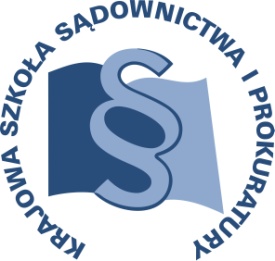 OSU-III-401-91/2016Sygn. szkolenia K 4/K/16					Lublin, 2 lutego 2016 r.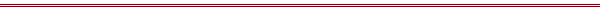 P R O G R A MSZKOLENIA DLA SĘDZIÓW I ASESORÓW SĄDOWYCH, PROKURATORÓW I ASESORÓW PROKURATURY, ASYSTENTÓW SĘDZIEGO WYKONUJĄCYCH CZYNNOŚCI W WYDZIAŁACH KARNYCH TEMAT SZKOLENIA:„System kar i środków karnych po nowelizacji. Zagadnienia intertemporalne na gruncie Kodeksu karnego”DATA I MIEJSCE:24 maja 2016 r.		Sąd Okręgowy we Wrocławiuul. Sądowa 1
50-046 Wrocławsala konferencyjna nr 324ORGANIZATOR:Krajowa Szkoła Sądownictwa i ProkuraturyOśrodek Szkolenia Ustawicznego i Współpracy MiędzynarodowejKrakowskie Przedmieście 62, 20 - 076 Lublin  tel. 0 81 440 87 10						fax. 0 81 440 87 11OSOBY ODPOWIEDZIALNE ZE STRONY ORGANIZATORA:merytorycznie: 					organizacyjnie:sędzia dr Janusz Konecki			główny specjalista Artur Nakoniecznytel. 81 458 37 58 				tel. 81 440 87 21e-mail: j.konecki@kssip.gov.pl 		e-mail: a.nakonieczny@kssip.gov.pl  WYKŁADOWCY:Dariusz Kala 	dr nauk prawnych, sędzia Sądu Apelacyjnego w Gdańsku, wykładowca Krajowej Szkoły Sądownictwa i ProkuraturyZajęcia prowadzone będą w formie seminariumPROGRAM SZCZEGÓŁOWYWTOREK:			24 maja 2016 r.9.00 – 11.15 	Zmiany w zakresie struktury orzekania kar pozbawienia wolności, ograniczenia wolności i grzywny.	Modyfikacja ustawowego zagrożenia karą wynikająca z art. 37a k.k.	Sekwencja kar (art. 37b k.k.).	Prowadzący – SSA dr Dariusz Kala11.15 – 11.30		przerwa 11.30 – 13.00 		Środki karne - istota, przesłanki stosowania, dyrektywy wymiaru.	Przepadek i środki kompensacyjne – istota, charakter prawny, przesłanki stosowania.	Prowadzący – SSA dr Dariusz Kala13.00 – 13.45		przerwa13.45 – 16.00 	Praktyczne problemy związane ze stosowaniem przepisów przejściowych i intertemporalnych na gruncie znowelizowanego kodeksu karnego.	Prowadzący – SSA dr Dariusz Kala__________________________________________________________________________________________Program szkolenia dostępny jest na Platformie Szkoleniowej KSSiP pod adresem:http://szkolenia.kssip.gov.pl/login/ oraz na stronie internetowej KSSiP pod adresem: www.kssip.gov.plZaświadczenie potwierdzające udział w szkoleniu generowane jest za pośrednictwem Platformy Szkoleniowej KSSiP. Warunkiem uzyskania zaświadczenia jest obecność na szkoleniu oraz uzupełnienie znajdującej się na Platformie Szkoleniowej anonimowej ankiety ewaluacyjnej (znajdującej się pod programem szkolenia) dostępnej w dniach od 24 maja 2016r. do 24 czerwca 2016r.Po uzupełnieniu ankiety zaświadczenie można pobrać i wydrukować z zakładki 
„moje zaświadczenia”.Zastępca Dyrektora
Krajowej Szkoły Sądownictwa i Prokuratury
ds. Szkolenia Ustawicznego i Współpracy Międzynarodowejsędzia Adam Czerwiński